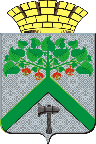 Финансовое управление АДМИНИСТРАЦИИВерхнесалдинскоГО городскоГО округАПРИКАЗот  03 ноября 2021 г.						                                          №  115г. Верхняя СалдаО перечне и кодах целевых статей расходов, относящихся к бюджету Верхнесалдинского городского округа.На основании пункта 4 статьи 21 Бюджетного кодекса Российской Федерации, пункта 8 Порядка применения бюджетной классификации Российской Федерации в части, относящейся к бюджету Верхнесалдинского городского округа, утвержденного постановлением администрации Верхнесалдинского городского округа от 22.12.2020 № 3186 «О Порядке применения бюджетной классификации Российской Федерации в части, относящейся к бюджету Верхнесалдинского городского округа», в целях исполнения бюджета Верхнесалдинского городского округа на 2021 год и плановый период 2022-2023 годовПРИКАЗЫВАЮ:1. В Перечень и коды целевых статей расходов бюджета Верхнесалдинского городского округа, утвержденные приказом Финансового управления администрации  Верхнесалдинского городского округа от 07.12.2020 № 148 «О перечне и кодах  целевых статей расходов, относящихся к бюджету Верхнесалдинского городского округа» (в редакции от 19.01.2021 № 4, от 04.03.2021 № 20, от 12.05.2021 № 42/1, от 26.05.2021 № 45, от 20.07.2021 № 61, от 22.07.2021 № 63, от 23.07.2021 № 64, от 12.08.2021 № 76, от 19 августа № 80, от 07.09.2021 № 88) внести следующие изменения:1) строки 33, 35  читать в следующей редакции:2) добавить строки 35-1,84-1 следующего содержания:2.  Разместить настоящий приказ на официальном сайте Верхнесалдинского городского округа: http://v-salda.ru.3. Контроль исполнения настоящего Приказа оставляю за собой.Начальник Финансового управления   администрации Верхнесалдинского городского округа                                                                                                С.В. Полковенкова33.03 1F3 00000Переселение граждан из аварийного жилищного фонда35.03 1F3 67484Переселение граждан из аварийного жилищного фонда за счет средств областного бюджета35-1.03 1F3 6748SПереселение граждан из аварийного жилищного фонда за счет средств местного бюджета84-1.06 1G2 52690Государственная поддержка закупки контейнеров для раздельного накопления твердых коммунальных отходов